Das mache ich gerne in meiner Freizeit…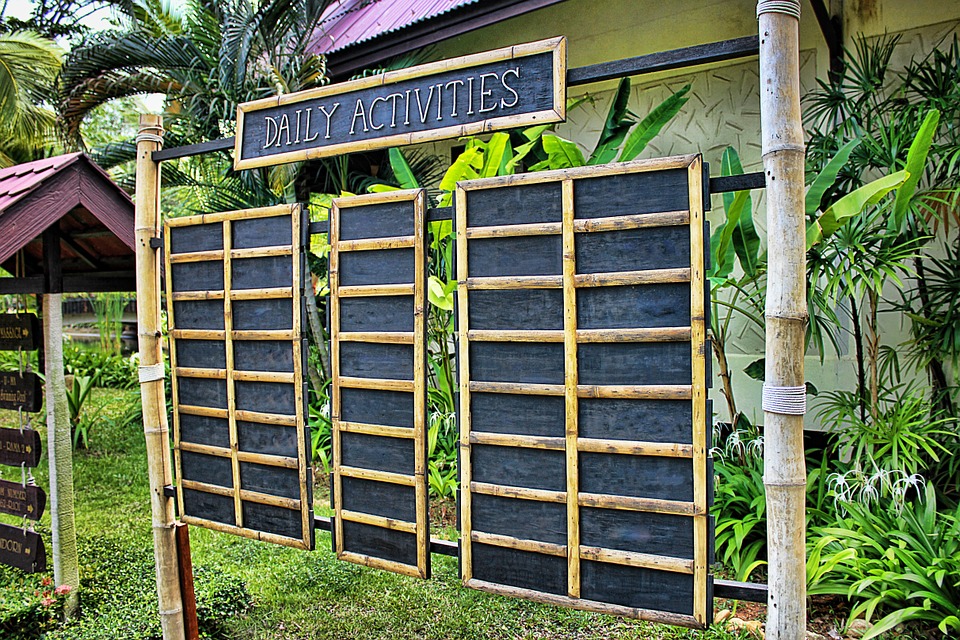 